   Bydgoszcz, dnia 21.08.2020 r.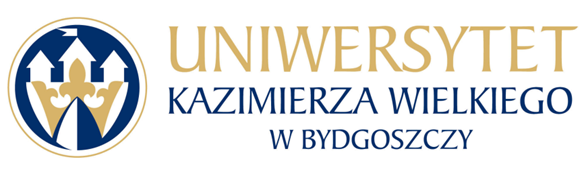 Uniwersytet Kazimierza Wielkiego w BydgoszczyAdres: 85-064 Bydgoszcz,ul. Chodkiewicza 30ZAPYTANIE OFERTOWE NR UKW/DZP-282-ZO-53/2020Uniwersytet Kazimierza Wielkiego w Bydgoszczy ul. Chodkiewicza 30, 85-064 Bydgoszcz występuje z Zapytaniem Ofertowym na realizację zamówienia:1. Tytuł zamówienia: Usługa umożliwienia korzystania z wybranych obiektów rekreacyjno-sportowych przez pracowników Uniwersytetu Kazimierza Wielkiego.2. Rodzaj zamówienia: usługa/dostawa/roboty budowlane3. Termin realizacji zamówienia: sukcesywnie od dnia 1 października 2020 r. do dnia 30 czerwca 2021 r.4.Opis przedmiotu zamówienia: 4.1. Przedmiotem zamówienia jest świadczenie usług na terenie Bydgoszczy i okolic do 20 kilometrów od Bydgoszczy polegających na dostarczeniu dla pracowników Uniwersytetu Kazimierza Wielkiego oraz ich osób towarzyszących kart uprawniających do wstępu do obiektów rekreacyjno-sportowych, 
z którymi Wykonawca ma podpisaną umowę o współpracy.4.2. Zobowiązania Wykonawcy:Wykonawca zapewnia dostęp do obiektów i zajęć sportowych, o którym mowa w pkt. 4.1.- poprzez dostęp rozumie się dostęp na podstawie imiennej karty wstępu do wszystkich obiektów sportowo-rekreacyjnych, z którymi Wykonawca ma podpisaną umowę współpracy. Wykonawca zapewni dostęp do co najmniej 6 obiektów sportowych, na terenie Bydgoszczy 
i okolic do 20 kilometrów oferujących dostęp do minimum: 2 obiektów basenowych oraz usług takich jak, między innymi:- fitness,- siłownia,-  aqua aerobic,- nauka tańca, - grota solna,- sauna,- ścianka wspinaczkowa,- nauka sztuk walki. Abonamenty zapewniające dostęp do usług wskazanych powyżej powinny obejmować:- możliwość zamówienia kart abonamentowych z jedną wizytą dziennie; - możliwość zamówienia kart abonamentowych z 8 wizytami w miesiącu;Wykonawca zapewnia użytkownikom dostęp do usług w różnych obiektach sportowych bez konieczności deklaracji korzystania z określonej lokalizacji, bez względu na wybrany przez użytkownika rodzaj abonamentu.Wykonawca zapewnia o braku jakichkolwiek ograniczeń dla użytkowników w korzystaniu 
z obiektów rekreacyjno-sportowych przez 7 dni w tygodniu, za wyjątkiem ograniczeń wprowadzonych przez dany obiekt wynikających z obowiązujących w nim godzin pracy oraz ograniczeń, które nakłada na użytkownika wybrany abonament. Wykonawca w ramach umowy udostępni także dodatkowo korzystanie z nowo dostępnych usług. Aktualna lista dostępnych usług oraz obiektów będzie zawsze dostępna na stronie internetowej Wykonawcy. Dostęp do nowych usług nie spowoduje wzrostu cen jednostkowych wskazanych 
w ofercie. Wykonawca dołoży starań, aby zapewnić najwyższą jakość usług objętych umową.Szczegóły i warunki oferty Wykonawca powinien przedstawić w ofercie.Zamawiający nie ponosi żadnej dodatkowej opłaty za wydanie imiennych kart uprawniających osoby objęte umową do korzystania z usług sportowo-rekreacyjnych.Zamawiający wyraża zgodę, aby imienna karta była weryfikowana dokumentem potwierdzającym tożsamość oraz ewentualnym podpisem na liście składanym przez użytkownika. Sposób weryfikacji wejść do obiektów podczas korzystania z usług objętych umową nie może pociągać za sobą żadnych dodatkowych kosztów nakładanych na użytkownika, a także m.in. konieczności posiadania telefonu stacjonarnego lub komórkowego, ani dostępu do Internetu; ani wymagać od niego podawania innych danych (takich jak np.: numer telefonu, adres e-mail, PESEL itp.) oprócz imienia i nazwiska. Wykonawca w ramach realizacji umowy zobowiązuje się do dostarczenia bezpłatnie imiennych kart uprawniających do korzystania przez użytkowników z usług objętych umową dla wskazanych przez Zamawiającego osób do siedziby Zamawiającego w terminie na 3 dni kalendarzowych przed rozpoczęciem pierwszego okresu rozliczeniowego. Liczba imiennych kart zostanie ustalona na podstawie imiennej listy sporządzonej przez Zamawiającego, przesłanej Wykonawcy drogą mailową. W przypadku zgłoszenia użytkowników w kolejnych okresach rozliczeniowych Wykonawca zobowiązuje się do dostarczenia bezpłatnie określonej liczby imiennych kart uprawniających do korzystania z usług objętych umową wskazanej przez Zamawiającego osobie do siedziby Zamawiającego na 3 dni kalendarzowe przed terminem rozpoczęcia nowego okresu rozliczeniowego.  Liczba kart w danym okresie rozliczeniowym ustalona zostanie na podstawie imiennej listy sporządzonej przez Zamawiającego, którą Zamawiający przekaże Wykonawcy drogą mailową na 10 dni kalendarzowych przed rozpoczęciem okresu rozliczeniowego. 
W przypadku nie podania przez Zamawiającego informacji, o której mowa w zdaniu poprzednim należy uznać, iż liczba użytkowników się nie zmieniła.  Umowa zostanie zawarta na okres 9 miesięcy począwszy od dnia 01.10.2020 r. do dnia                         30 czerwca 2021 r., okres wypowiedzenia umowy wynosi 1 miesiąc kalendarzowy. Stroną umowy będzie Uniwersytet Kazimierza Wielkiego reprezentowany przez JM Rektora. Płatność za zakupiony abonament będzie dokonywana za dany miesiąc przez UKW z rachunku bankowego uniwersytetu. Uniwersytet zatrudnia ok. 1200 pracowników. Liczba osób przystępujących do korzystania z usług będzie uzależniona od ceny abonamentu oraz pozostałych warunków świadczenia usług sportowo-rekreacyjnych przez Wykonawcę.W ramach umowy Zamawiający szacuje, że z usługi korzystać będzie 130 pracowników Zamawiającego w każdym okresie rozliczeniowym ( przez czas trwania umowy). Przedstawione wyżej ilości są szacunkowe, mające na celu ułatwienie Wykonawcy oszacowanie oferty. Zamawiający zastrzega możliwość zwiększenia lub zmniejszenia liczby osób korzystających 
z usług sportowo-rekreacyjnych w okresie rozliczeniowym (jeden miesiąc kalendarzowy) bez zmiany ceny brutto zaoferowanej w ofercie Wykonawcy dla pracownika i osoby towarzyszącej. 5. Opis sposobu obliczenia ceny:5.1 W ofercie należy podać:a) proponowaną  cenę brutto za korzystanie z usług sportowo-rekreacyjnych przez użytkowników korzystających z limitowanej karty abonamentowej obejmującej 1 wizytę dziennie w obiektach Wykonawcy przez okres jednego miesiąca -szacunkowa liczba osób korzystających z tego rodzaju usługi pomnożona przez cenę jednostkową brutto dla jednej osoby korzystającej z w/w usługi;b) proponowaną cenę brutto za korzystanie z usług sportowo-rekreacyjnych przez użytkowników korzystających z limitowanej karty abonamentowej obejmującej 8 wizyt 
w miesiącu w obiektach Wykonawcy przez okres jednego miesiąca - szacunkowa liczba osób korzystających z tego rodzaju usługi pomnożona przez cenę jednostkową brutto dla jednej osoby korzystającej z w/w usługi;c) proponowaną cenę ofertową brutto w PLN za całość zamówienia ( suma pozycji a i b pomnożona przez 9 – okres trwania umowy).5.2 Cena powinna zawierać wszystkie koszty związane z realizacją zamówienia.5.3 Jeżeli proponowana cena brutto dla osób towarzyszących za korzystanie z usług wymienionych 
w pkt 5.1 niniejszego zapytania  jest inna niż cena usługi dla pracownika Zamawiającego, Wykonawca składając ofertę powinien dołączyć również wykaz cen dla osób towarzyszących.6. Kryterium wyboru: 6.1. Zamawiający oceni i porówna jedynie te oferty, które:a) zostaną złożone przez Wykonawców nie wykluczonych przez Zamawiającego z niniejszego postępowania;b) nie zostaną odrzucone przez Zamawiającego.6.2. Oferty zostaną ocenione przez Zamawiającego w oparciu o następujące kryteria i ich znaczenie:Obliczenia w poszczególnych kryteriach dokonane będą z dokładnością do dwóch miejsc po przecinku. Oceny Zamawiający dokona na podstawie następujących wzorów:dla kryterium „cena”: C= Cn / Co x 100 pkt x 50%gdzie:C = przyznane punkty za cenęCn = najniższa cena ofertowa (brutto) spośród ważnych ofertCo = cena oferty ocenianejOpis kryterium:Cena to wartość wyrażona w jednostkach pieniężnych uwzględniająca podatek VAT oraz podatek akcyzowy jeżeli na podstawie odrębnych przepisów sprzedaż podlega obciążeniu podatkiem VAT oraz podatkiem akcyzowym.W kryterium tym Wykonawca może otrzymać maksymalnie 50 pkt.W celu dokonania dokładnej oceny Wykonawca powinien dołączyć wypełniony i podpisany załącznik nr 1 - Formularz Ofertowy. Brak wypełnionego Załącznika nr 1, spowoduje odrzucenie oferty Wykonawcy.dla kryterium „liczba dostępnych obiektów rekreacyjno-sportowych na terenie miasta Bydgoszczy i okolic do 20 kilometrów”: Wykonawca nie może w tym kryterium zaoferować liczby obiektów mniejszej niż 6, gdyż będzie to niezgodne z treścią zapytania ofertowego.Odległość 20 km od Bydgoszczy będzie mierzona za pomocą przeglądarki google maps ( środek komunikacji – samochód).L= Lb /Ln  x 100 pkt x 50%gdzie:L  - przyznane punkty za liczbę  dostępnych obiektów rekreacyjno-sportowych na  terenie miasta Bydgoszczy i okolic do 20 kilometrówLn - maksymalna ilość punktów przyznanych za liczbę  dostępnych obiektów rekreacyjno-sportowych na  terenie miasta Bydgoszczy i okolic do 20 kilometrów wg powyższej tabeli spośród złożonych ważnych ofertLb – ilość punktów przyznanych  za liczbę  dostępnych obiektów rekreacyjno-sportowych na  terenie miasta Bydgoszczy i okolic do 20 kilometrów w badanej ofercie wg powyższej tabeliOpis kryterium:Oceniając ofertę wg kryterium związanym z liczbą dostępnych obiektów rekreacyjno-sportowych na  terenie miasta Bydgoszczy i okolic do 20 kilometrów Zamawiający będzie oceniał liczbę dostępnych obiektów rekreacyjno-sportowych na  terenie miasta Bydgoszczy i okolic do 20 kilometrów, które 
w ramach umowy Wykonawca udostępni pracownikom Zamawiającego. Do oferty należy dołączyć wykaz dostępnych obiektów rekreacyjno-sportowych na  terenie miasta Bydgoszczy i okolic do 20 kilometrów. Wykonawca, który zaproponuje największą ilość obiektów rekreacyjno-sportowych na  terenie miasta Bydgoszczy i okolic do 20 kilometrów otrzyma najwięcej punktów. Zamawiający nie dopuszcza możliwości, aby w w/w wykazie uwzględnione były obiekty, które świadczą usługi z dopłatą ze strony Użytkownika lub na zasadzie rabatu.W kryterium tym Wykonawca może otrzymać maksymalnie 50 pkt.W celu dokonania dokładnej oceny Wykonawca powinien dołączyć wypełniony i podpisany załącznik nr 1 - Formularz Ofertowy. Brak wypełnionego Załącznika nr 1, spowoduje odrzucenie oferty Wykonawcy.Łączna ilość punktów ocenianej oferty (ocena końcowa): W = C + Lgdzie: W – ocena końcowa, C – punkty za cenę, L – punkty za liczbę  dostępnych obiektów rekreacyjno-sportowych na  terenie miasta Bydgoszczy i okolic do 20 kilometrów.7. Sposób przygotowania oferty:7.1 Każdy Wykonawca może złożyć tylko jedną ofertę.7.2  Oferty należy przesłać poprzez platformę zakupową.7.3 Oferta musi być podpisana przez osoby upoważnione do reprezentowania Wykonawcy (Wykonawców wspólnie ubiegających się o udzielenie zamówienia).7.4.	Ofertę należy przygotować na załączonym formularzu, w formie elektronicznej, w języku polskim, podpisany formularz ofertowy i inne dokumenty należy zeskanować i wysłać drogą elektroniczną używając platformy zakupowej.7.5.	Wykonawca ponosi wszelkie koszty związane z przygotowaniem i złożeniem oferty.7.6.	Oferta oraz wszelkie załączniki muszą być podpisane przez osoby upoważnione do reprezentowania Wykonawcy. Oznacza to, iż jeżeli z dokumentu (ów) określającego (ych) status prawny Wykonawcy(ów) lub pełnomocnictwa (pełnomocnictw) wynika, iż do reprezentowania Wykonawcy(ów) upoważnionych jest łącznie kilka osób dokumenty wchodzące w skład oferty muszą być podpisane przez wszystkie te osoby.7.7.	Upoważnienie osób podpisujących ofertę do jej podpisania musi bezpośrednio wynikać z dokumentów dołączonych do oferty. Oznacza to, że jeżeli upoważnienie takie nie wynika wprost z dokumentu stwierdzającego status prawny Wykonawcy (odpisu z właściwego rejestru lub zaświadczenia o wpisie do ewidencji działalności gospodarczej) to do oferty należy dołączyć skan oryginału lub skan poświadczonej kopii stosownego pełnomocnictwa wystawionego przez osoby do tego upoważnione.8. Termin składania ofert:1) Ofertę należy złożyć przez platformę zakupową w nieprzekraczalnym terminie:9. Opis warunków udziału w postępowaniu:1)  nie podlegają wykluczeniu;2) spełniają warunki udziału w postępowaniu, o ile zostały one określone przez zamawiającego 
w ogłoszeniu o zamówieniu, dotyczące:a) kompetencji lub uprawnień do prowadzenia określonej działalności zawodowej, o ile wynika to z odrębnych przepisów;b) sytuacji ekonomicznej lub finansowej;c) zdolności technicznej lub zawodowejW celu potwierdzenia warunków udziału w postępowaniu Wykonawca powinien złożyć podpisany formularz ofertowy (załącznik nr 1 do zapytania ofertowego).10. Oświadczenia i dokumenty wymagane dla potwierdzenia spełniania przez wykonawców warunków udziału w postępowaniu:1) Aktualny odpis z właściwego rejestru lub z centralnej ewidencji i informacji o działalności gospodarczej, w przypadku:- podmiotów posiadających osobowość prawną jak i spółek prawa handlowego nie posiadających osobowości prawnej – wyciąg z Krajowego Rejestru Sądowego,- osób fizycznych wykonujących działalność gospodarczą – zaświadczenie o wpisie do rejestru CEIDG (Centralna Ewidencja i Informacja o Działalności Gospodarczej),- działalności prowadzonej w formie spółki cywilnej – umowa spółki cywilnej lub zaświadczenie 
o wpisie do ewidencji działalności gospodarczej każdego ze wspólników.Jeżeli w kraju miejscu zamieszkania osoby lub w kraju, w którym Wykonawca ma siedzibę lub miejsce zamieszkania, nie wydaje się dokumentów, o których mowa w ust. 10 pkt. 1) , zastępuje się je dokumentem zawierającym oświadczenie, w którym określa się także osoby uprawione do reprezentacji Wykonawcy, złożone przed właściwym organem sądowym, administracyjnym albo organem samorządu zawodowego lub gospodarczego odpowiednio kraju miejsca zamieszkania osoby lub kraju, w którym Wykonawca ma siedzibę lub miejsce zamieszkania lub przed notariuszem.Dokumenty, o których mowa powyżej,  powinny być wystawione nie wcześniej niż 
6 miesięcy przed upływem terminu składania ofert. 2) Integralną częścią oferty jest wypełniony i podpisany Formularz Ofertowy, stanowiący załącznik   nr 1 do zapytania ofertowego oraz wypełniony i podpisany Formularz Cenowy stanowiący załącznik nr 2 do zapytania ofertowego. Nie złożenie wymaganych załączników, będzie skutkowało odrzuceniem oferty.3) Pełnomocnictwo do podpisania oferty (oryginał lub kopia potwierdzona za zgodność                                  z oryginałem przez osobę upoważnioną) względnie do podpisania innych dokumentów składanych wraz z ofertą, o ile prawo do ich podpisania nie wynika z innych dokumentów złożonych wraz 
z ofertą. Pełnomocnictwo do reprezentowania wszystkich Wykonawców wspólnie ubiegających się 
o udzielenie zamówienia, ewentualnie umowa o współdziałaniu, z której będzie wynikać przedmiotowe pełnomocnictwo (oryginał lub kopia potwierdzona za zgodność z oryginałem przez notariusza). Pełnomocnik może być ustanowiony do reprezentowania Wykonawców 
w postępowaniu, albo reprezentowania w postępowaniu i zawarcia umowy;4) Do oferty należy dołączyć wykaz dostępnych obiektów rekreacyjno-sportowych na  terenie miasta Bydgoszczy i okolic do 20 kilometrów5) Jeżeli proponowana cena brutto dla osób towarzyszących za korzystanie z usług wymienionych w pkt 5.1 niniejszego zapytania  jest inna niż cena usługi dla pracownika Zamawiającego, Wykonawca składając ofertę powinien dołączyć również wykaz cen dla osób towarzyszących.11. Zamawiający zastrzega sobie prawo wyboru oferty o cenie wyższej, przy czym w takim wypadku uzasadni dokonanie wyboru. 12. Zamawiający zastrzega sobie prawo odwołania ogłoszenia o zamówieniu w przypadku zaistnienia uzasadnionych przyczyn, jak również prawo unieważnienia  ogłoszenia o zamówieniu bez podania przyczyny.13. Klauzula dotycząca ochrony danych osobowych:Zgodnie z art. 13 ust. 1 i 2 rozporządzenia Parlamentu Europejskiego i Rady (UE) 2016/679 z dnia 27 kwietnia 2016 r. w sprawie ochrony osób fizycznych w związku z przetwarzaniem danych osobowych i w sprawie swobodnego przepływu takich danych oraz uchylenia dyrektywy 95/46/WE (ogólne rozporządzenie o ochronie danych) (Dz. Urz. UE L 119 z 04.05.2016, str. 1), dalej „RODO”, zamawiający informuje, że:administratorem Pani/Pana danych osobowych jest Uniwersytet Kazimierza Wielkiego z siedzibą przy ul. Chodkiewicza 30, 85-064 Bydgoszcz;administrator danych osobowych powołał Inspektora Ochrony Danych nadzorującego prawidłowość przetwarzania danych osobowych, z którym można skontaktować się za pośrednictwem adresu e-mail: iod@ukw.edu.pl;Pani/Pana dane osobowe przetwarzane będą na podstawie art. 6 ust. 1 lit. c RODO w celu związanym z postępowaniem o udzielenie zamówienia publicznego o sygn. UKW/DZP-282-ZO-53/2020  prowadzonym w trybie zapytania ofertowego;odbiorcami Pani/Pana danych osobowych będą osoby lub podmioty, którym udostępniona zostanie dokumentacja postępowania w oparciu o art. 8 oraz art. 96 ust. 3 ustawy z dnia 29 stycznia 2004 r. – Prawo zamówień publicznych (Dz. U. z 2017 r. poz. 1579 i 2018), dalej „ustawa Pzp”;  Pani/Pana dane osobowe będą przechowywane, zgodnie z art. 97 ust. 1 ustawy Pzp, przez okres 4 lat od dnia zakończenia postępowania o udzielenie zamówienia, a jeżeli czas trwania umowy przekracza 4 lata, okres przechowywania obejmuje cały czas trwania umowy;obowiązek podania przez Panią/Pana danych osobowych bezpośrednio Pani/Pana dotyczących jest wymogiem ustawowym określonym w przepisach ustawy Pzp, związanym z udziałem w postępowaniu o udzielenie zamówienia publicznego; konsekwencje niepodania określonych danych wynikają z ustawy Pzp;w odniesieniu do Pani/Pana danych osobowych decyzje nie będą podejmowane w sposób zautomatyzowany, stosowanie do art. 22 RODO;posiada Pani/Pan:na podstawie art. 15 RODO prawo dostępu do danych osobowych Pani/Pana dotyczących;na podstawie art. 16 RODO prawo do sprostowania Pani/Pana danych osobowych 1;na podstawie art. 18 RODO prawo żądania od administratora ograniczenia przetwarzania danych osobowych z zastrzeżeniem przypadków, o których mowa w art. 18 ust. 2 RODO 2;prawo do wniesienia skargi do Prezesa Urzędu Ochrony Danych Osobowych, gdy uzna Pani/Pan, że przetwarzanie danych osobowych Pani/Pana dotyczących narusza przepisy RODO;nie przysługuje Pani/Panu:w związku z art. 17 ust. 3 lit. b, d lub e RODO prawo do usunięcia danych osobowych;prawo do przenoszenia danych osobowych, o którym mowa w art. 20 RODO;na podstawie art. 21 RODO prawo sprzeciwu, wobec przetwarzania danych osobowych, gdyż podstawą prawną przetwarzania Pani/Pana danych osobowych jest art. 6 ust. 1 lit. c RODO.1  Wyjaśnienie: skorzystanie z prawa do sprostowania nie może skutkować zmianą wyniku postępowania
o udzielenie zamówienia publicznego ani zmianą postanowień umowy w zakresie niezgodnym z ustawą Pzp oraz nie może naruszać integralności protokołu oraz jego załączników.2 Wyjaśnienie: prawo do ograniczenia przetwarzania nie ma zastosowania w odniesieniu do przechowywania, w celu zapewnienia korzystania ze środków ochrony prawnej lub w celu ochrony praw innej osoby fizycznej lub prawnej, lub 
z uwagi na ważne względy interesu publicznego Unii Europejskiej lub państwa członkowskiego.W przypadku przekazywania przez Wykonawcę przy składaniu oferty danych osobowych innych osób, Wykonawca zobowiązany jest do zrealizowania wobec tych osób, w imieniu Zamawiającego obowiązku informacyjnego wynikającego z art. 14 RODO i złożenia stosownego oświadczenia zawartego w formularzu ofertowym.14. W sprawie przedmiotu zamówienia należy  kontaktować się z przedstawicielem Zamawiającego:w sprawach merytorycznych: Edyta Rybacka tel. (052) 34-19-252, erybacka@ukw.edu.plw sprawach formalno-prawnych – Weronika Janecka, (052) 34-19-165, wjanecka@ukw.edu.pl   Zastępca Kanclerzamgr Mariola MajorkowskaZałącznik nr 1FORMULARZ OFERTOWYDO ZAPYTANIA OFERTOWEGO NR UKW/DZP-282-ZO-53/20201. Dane dotyczące Wykonawcy: Nazwa:	Siedziba:	Nr telefonu/faksu:	Nr NIP:	Nr REGON:	Osoba do kontaktu, tel. e-mail:	2. Nawiązując do ogłoszenia w trybie Zapytania Ofertowego oferujemy wykonanie zamówienia na: „Usługa umożliwienia korzystania z wybranych obiektów rekreacyjno-sportowych przez pracowników Uniwersytetu Kazimierza Wielkiego”  za:2.1. Kryterium I – Cena:cena ofertowa brutto za całość przedmiotu zamówienia (wartość z pozycji 3 w kolumnie 10 formularza cenowego).....................................................................................zł słownie  ......................................................................................................................... podatek od towarów i usług .....................% wartość podatku  .............……….zł         wartość netto  ........................................................................................................zł *zaokrąglić do 2 miejsc po przecinku.2.2 Kryterium II – Liczba dostępnych obiektów rekreacyjno-sportowych na terenie miasta Bydgoszczy i okolic do 20 kilometrów: ____ (podać liczbę dostępnych obiektów). Do oferty należy dołączyć wykaz dostępnych obiektów rekreacyjno-sportowych na  terenie miasta Bydgoszczy i okolic do 20 kilometrów.3. Oświadczam/my, że w cenie oferty zostały uwzględnione wszystkie koszty związane                                  z wykonaniem przedmiotu zamówienia oraz udzielone ewentualne rabaty.4. Oświadczam/my, że przedmiot zamówienia jest zgodny z opisem przedmiotu zamówienia określonym w pkt 4.2 Zapytania Ofertowego nr UKW/DZP-282-ZO-53/2020.5. Oświadczam/my, że akceptujemy projekt umowy (załącznik nr 3)6. Zobowiązuje/my się wykonać całość przedmiotu zamówienia z należytą starannością. 7. Zobowiązuje/my się wykonać całość przedmiotu zamówienia w terminie  od dnia 1 października 2020 r. do dnia 30 czerwca 20210 r.8. Zgadzam/my się na przetwarzanie danych osobowych zgodnie z obowiązującymi, w tym zakresie przepisami prawnymi.9. Oświadczam/my , że wypełniłem/łam obowiązki informacyjne przewidziane w art. 13 lub art. 14 RODO1 wobec osób fizycznych, od których dane osobowe bezpośrednio lub pośrednio pozyskałem 
w celu ubiegania się o udzielenie zamówienia publicznego w niniejszym postępowaniu2.1  rozporządzenie Parlamentu Europejskiego i Rady (UE) 2016/679 z dnia 27 kwietnia 2016 r. 
w sprawie ochrony osób fizycznych w związku z przetwarzaniem danych osobowych i w sprawie swobodnego przepływu takich danych oraz uchylenia dyrektywy 95/46/WE (ogólne rozporządzenie o ochronie danych) (Dz. Urz. UE L 119 z 04.05.2016, str. 1). 2 w przypadku gdy wykonawca nie przekazuje danych osobowych innych, niż bezpośrednio jego dotyczących, oświadczenia wykonawca nie składa (usunięcie treści oświadczenia np. przez jego wykreślenie).Załącznikami do ofert są:     a) ……………………………………………..     b) ……………………………………………..     c) ………………………………………………............................., dnia ..................... ……………………………………………………………………                                                    (podpisy upełnomocnionych  przedstawicieli Wykonawcy)Załącznik nr 2Formularz CenowyPrzedstawione wyżej ilości są szacunkowe - mają one na celu ułatwienie Wykonawcy oszacowanie oferty. Zamawiający zastrzega możliwość zwiększenia lub zmniejszenia liczby osób korzystających z usług sportowo-rekreacyjnych w okresie rozliczeniowym (jeden miesiąc owy) bez zmiany ceny jednostkowej brutto zaoferowanej w ofercie Wykonawcy dla pracownika											                   .……………………………………………………………………                                                    (podpisy upełnomocnionych  przedstawicieli Wykonawcy)Załącznik nr 3Umowa/Projekt ………………./2020zawarta w dniu ……………………..2020 roku pomiędzy:1. ZAMAWIAJĄCYM: Uniwersytetem Kazimierza Wielkiego w Bydgoszczy, adres: 85 – 064 Bydgoszcz, ul. Chodkiewicza 30, NIP 5542647568, REGON 340057695, reprezentowanym przez:prof. dr hab. Jacka Woźnego– Rektora UKW,przy kontrasygnacie mgr Renaty Stefaniak– Kwestora UKWa, 2.  WYKONAWCĄ:  …………………………………………………………………………………………………………..……………………………………………………………………………………………………………	Niniejsza umowa jest następstwem wyboru przez Zamawiającego oferty Wykonawcy                                      w postępowaniu prowadzonym w trybie zapytania ofertowego, zgodnie z Regulaminem udzielania zamówień publicznych poniżej 30 tys. euro, na: „Usługa umożliwienia korzystania z wybranych obiektów  rekreacyjno-sportowych przez pracowników Uniwersytetu Kazimierza Wielkiego”§ 1Przedmiot umowyPrzedmiotem umowy jest świadczenie usług polegających na umożliwieniu pracownikom Uniwersytetu Kazimierza Wielkiego oraz osób im towarzyszących korzystania z obiektów rekreacyjno-sportowych, z którymi Wykonawca współpracuje, za pomocą kart uprawniających do wstępu do tych obiektów.Na potrzeby niniejszej umowy określa się następujące pojęcia:Abonament za  korzystanie z obiektu rekreacyjno-sportowego (zwany dalej Członkostwem) –  zestaw usług dostępnych dla pracowników Zamawiającego oraz osób im towarzyszących. Członkostwo zawiera dostęp do obiektów oraz zajęć prowadzonych w tych obiektach, z którymi Wykonawca ma podpisaną umowę współpracy.Lista – imienna lista osób uprawnionych do korzystania z usług objętych Członkostwem, przekazana Wykonawcy przez Zamawiającego.Pracownik – osoba zatrudniona przez Zamawiającego na podstawie umowy o pracę lub aktu mianowania lub  wykonująca obowiązki na podstawie umowy zlecenia, bądź umowy o dzieło.Osoba towarzysząca – rodzina pracownika (tj. mąż, żona, dziecko)Użytkownik – pracownik Zamawiającego i/lub jego osoba towarzysząca, posiadający Członkostwo.Okres Rozliczeniowy – od pierwszego do ostatniego dnia każdego miesiąca. Karta abonamentowa – karta uprawniająca użytkownika do korzystania z usług świadczonych przez Wykonawcę. Karta nie może być odsprzedawana lub przekazywana nieodpłatnie osobom nieuprawnionym do korzystania z Członkostwa.§ 2Zobowiązania WykonawcyWykonawca zobowiązuje się zachować bez zmian wskazane w ofercie stawki cenowe przez cały okres obowiązywania niniejszej Umowy. Wykonawca dołoży wszelkich starań, aby zapewnić najwyższą jakość usług objętych umową. Wykonawca zobowiązuje się do przekazania Zamawiającemu wszelkich informacji o dostępnych obiektach, usługach i zasadach korzystania z Członkostwa.Wykonawca w ramach umowy udostępni dodatkowo korzystanie z nowo dostępnych obiektów 
i usług. Aktualna lista dostępnych usług oraz obiektów winna zawsze być dostępna na stronie internetowej Wykonawcy. Dostęp do nowych usług nie spowoduje wzrostu cen za Członkostwo określone w umowie.Wykonawca zapewni karty imienne uprawniające do korzystania z obiektów sportowo-rekreacyjnych dla pracowników Zamawiającego i osób im towarzyszących, które zgłoszą chęć korzystania z tych kart w danym miesiącu. Zamawiający nie ponosi żadnej dodatkowej opłaty za wydanie kart uprawniających osoby objęte umową do korzystania z usług sportowo-rekreacyjnych.Zamawiający wyraża zgodę, aby imienna karta była weryfikowana dokumentem potwierdzającym tożsamość oraz ewentualnym podpisem na liście składanym przez użytkownika. Sposób weryfikacji wejść do obiektów podczas korzystania z programu sportowego nie może pociągać za sobą żadnych dodatkowych kosztów nakładanych na użytkownika, a także m.in. konieczności posiadania telefonu stacjonarnego lub komórkowego,  dostępu do Internetu; ani wymagać od niego podawania innych danych oprócz imienia i nazwiska (takich jak np.: numer telefonu, adres e-mail, PESEL, itp.) Wykonawca w ramach realizacji umowy zobowiązuje się do dostarczenia bezpłatnie imiennych kart uprawniających do korzystania przez użytkowników z usług objętych umową wskazanym przez Zamawiającego osobom do siedziby Zamawiającego w terminie 3 dni kalendarzowych przed rozpoczęciem pierwszego okresu rozliczeniowego. Liczba imiennych kart zostanie ustalona na podstawie imiennej listy sporządzonej przez Zamawiającego. W przypadku zgłoszenia użytkowników w kolejnych okresach rozliczeniowych Wykonawca zobowiązuje się do dostarczenia bezpłatnie określonej liczby imiennych kart uprawniających do korzystania z usług objętych umową wskazanym przez Zamawiającego osobom do siedziby Zamawiającego w terminie 3 dni kalendarzowych przed terminem rozpoczęcia nowego okresu rozliczeniowego.  Liczba kart w danym okresie rozliczeniowym ustalona zostanie na podstawie imiennej listy sporządzonej przez Zamawiającego, którą Zamawiający przekaże Wykonawcy w terminie  10 dni kalendarzowych przed rozpoczęciem okresu rozliczeniowego. W przypadku nie podania przez Zamawiającego informacji, o której mowa w zdaniu poprzednim należy uznać, iż liczba użytkowników się nie zmieniła.  W przypadku zagubienia lub kradzieży imiennej karty Zamawiający niezwłocznie, ale nie później niż w terminie 7 dni kalendarzowych poinformuje Wykonawcę o zaistniałym fakcie, 
a Wykonawca zobowiązuje się do bezpłatnego wydania i dostarczenia duplikatu imiennej karty 
w terminie 5 dni kalendarzowych od daty otrzymania informacji.Wykonawca zobowiązuje się w trakcie obowiązywania umowy do świadczenia pełnego zakresu usług dostępnych w obiektach, z którymi Wykonawca ma podpisaną umowę o współpracy.§ 3CzłonkostwoUżytkownik zobowiązany jest do zachowania minimalnego okresu członkostwa wynoszącego nie mniej niż 3 miesiące.Członkostwo upoważnia do uczestnictwa we wszystkich zajęciach rekreacyjno-sportowych oraz do korzystania z infrastruktury sanitarnej na terenie obiektów rekreacyjno-sportowych, z którymi Wykonawca ma podpisaną umowę o współpracy zgodnie z rodzajem abonamentu wybranego przez użytkownika. Rozpoczęcie członkostwa może nastąpić wyłącznie od pierwszego dnia danego okresu rozliczeniowego.Członkostwo uprawnia do korzystania z obiektów podmiotów, z którymi Wykonawca ma podpisaną umowę o współpracy od godzin otwarcia do godzin zamknięcia obiektów, chyba że grafik lub regulamin wewnętrzny obiektu stanowi inaczej.§ 4Anulowanie członkostwaAnulowanie członkostwa (wykreślenie z listy) Użytkowników bez zachowania terminu wypowiedzenia jest możliwe w przypadkach : ciąży, zmiany miejsca zamieszkania i innych sytuacji losowych użytkownika. Członkostwo obowiązuje do końca bieżącego okresu rozliczeniowego, w którym Wykonawca otrzymał informację o anulowaniu członkostwa.Z dniem rozwiązania stosunku pracy Zamawiającym ma prawo wykreślić Pracownika z listy Użytkowników bez zachowania terminu wypowiedzenia. Członkostwo obowiązuje do końca bieżącego okresu rozliczeniowego.W pozostałych przypadkach wygaśnięcie członkostwa poszczególnych Użytkowników może nastąpić z 1 miesięcznym wypowiedzeniem. Informacja o rozwiązaniu członkostwa powinna być przekazana wraz z listą Użytkowników.W przypadku złożenia rezygnacji użytkownika, w przyszłości może on ponownie przystąpić do korzystania z usług Wykonawcy.§ 5Termin obowiązywania umowyUmowa zostaje zawarta na czas określony i będzie obowiązywać w okresie od dnia 1 października 2020 r. do dnia 30 czerwca 2021 r.§ 6PłatnośćZa wykonanie całości przedmiotu umowy Zamawiający zapłaci Wykonawcy wynagrodzenie 
w wysokości: ……………………….. zł brutto (słownie: ……………………………..……………….. ),w tym stawka należnego podatku VAT ………. kwota: …….. zł,kwota netto……………………… (słownie: ……………………………………………………………)za cały okres obowiązywania umowy. Wynagrodzenie należne Wykonawcy może ulec zmianie  
w trakcie trwania umowy. W przypadku zmniejszenia liczby Użytkowników w danym okresie rozliczeniowym, wynagrodzenie Wykonawcy ulegnie stosunkowemu obniżeniu. Wykonawcy z nie przysługuje żadne roszczenia finansowe związane z obniżeniem kwoty wynagrodzenia określnego 
w ust.1, w przypadku zmniejszenia liczby użytkowników w poszczególnych okresach rozliczeniowych.       Zamawiający prześle listę Użytkowników, którzy zdecydowali się na Członkostwo w terminie  10 dni kalendarzowych przed rozpoczęciem okresu rozliczeniowego. Lista ta zawierać będzie imię 
i nazwisko oraz informację o rodzaju abonamentu wybranego przez danego Użytkownika. Użytkownicy nie są upoważnieni do samodzielnego dodawania swoich danych osobowych do powyższej listy.W przypadku braku informacji o zmianach na liście Użytkowników do 10 dni kalendarzowych przed rozpoczęciem okresu rozliczeniowego, Wykonawca wystawi fakturę VAT według ostatnio otrzymanej listy.Płatność za wszystkich zgłoszonych Użytkowników zostanie dokonana przez Zamawiającego bezpośrednio na konto bankowe Wykonawcy, wskazane na fakturze VAT. Wykonawca będzie wystawiał faktury VAT do 10 dnia każdego z okresów rozliczeniowych objętych niniejszą umową.Jedyną akceptowaną formą płatności jest przelew bankowy na numer konta wskazany na fakturze.Zamawiający zobowiązuje się uiścić płatność w terminie 14 dni od dnia otrzymania prawidłowo wystawionej faktury VAT. Faktury VAT będą wysyłane na adres siedziby Zamawiającego.Wystawione faktury VAT będą uwzględniały koszty Członkostwa dla wszystkich aktualnie zgłoszonych przez Zamawiającego Użytkowników na dany okres rozliczeniowy.W przypadku braku możliwości wykonywania przedmiotu umowy przez Wykonawcę z powodu siły wyższej, z przyczyn niezależnych od Stron umowy a w szczególności stanu epidemii 
i wprowadzonymi w związku z tym wyłączeniami lub istotnymi ograniczeniami w zakresie korzystania z obiektów rekreacyjno-sportowych, wykonywanie przedmiotu zamówienia zostanie zawieszone na czas  występowania siły wyższej a Wykonawca nie będzie domagał się wynagrodzenia za okres zawieszenia wykonywania przedmiotu umowy.          § 7Regulaminy, odmowa wstępuWykonawca niezwłocznie ale nie później niż w terminie niż 7 dni kalendarzowych licząc od dnia podpisania umowy ma obowiązek dostarczyć Zamawiającemu regulamin korzystania z usług.Regulaminy poszczególnych obiektów, z którymi Wykonawca ma podpisaną umowę 
o współpracy podane są do publicznej wiadomości poprzez wywieszenie ich w recepcji obiektów lub umieszczenie na stronie internetowej podmiotu zarządzającego danym obiektem.Wykonawca ma prawo do odmowy wstępu Użytkownika do obiektu rekreacyjno-sportowego lub rozwiązania umowy o członkostwo z 1-miesięcznym okresem wypowiedzenia z poszczególnymi Użytkownikami w razie nagminnego i rażącego naruszenia regulaminu obiektu - każdorazowo 
o takiej sytuacji zostanie niezwłocznie powiadomiony upoważniony przedstawiciel Zamawiającego.§ 8Odstąpienie, wypowiedzenieKażda ze stron może wypowiedzieć umowę z zachowaniem jednomiesięcznego okresu wypowiedzenia, liczonym od 1 dnia miesiąca następującego po miesiącu, w którym złożono wypowiedzenie w formie pisemnej z ważnych powodów, a w szczególności w razie niewykonywania lub nienależytego wykonywania jej postanowień przez drugą stronę w stopniu uniemożliwiającym efektywne korzystanie z usług przez Użytkowników, ze skutkiem na koniec okresu rozliczeniowego,  w którym złożono oświadczenie o wypowiedzeniu.Zamawiający może odstąpić od umowy w razie:a) wystąpienia istotnej zmiany okoliczności powodujących, że wykonanie umowy, nie leży w interesie publicznym czego nie można było przewidzieć w chwili zawarcia umowy- w terminie 30 dni od chwili wystąpienia istotnej zmiany tych okoliczności. W takim przypadku Zamawiający może korzystać z usług Wykonawcy do końca okresu rozliczeniowego, w którym złożono oświadczenie 
o odstąpieniu, a Wykonawcy należy się wynagrodzenie za ten okres.b) w przypadkach określonych w Kodeksie Cywilnym,c) w przypadkach określonych w ustawie z dnia 2 marca 2020r. o szczególnych rozwiązaniach związanych z zapobieganiem, przeciwdziałaniem i zwalczaniem COVID-19, innych chorób zakaźnych oraz wywołanych nimi sytuacji kryzysowych (Dz.U.  2020r. poz. 374 zez m.) § 9Kary umowne1. Wykonawca zapłaci Zamawiającemu karę umowną:za opóźnienie w dostarczeniu  kart przez Wykonawcę, o których mowa w § 2 ust. 7 
w wysokości 0,3 % wartości brutto przedmiotu umowy określonego w § 6 ust. 1 za każdy dzień opóźnienia;w wysokości 0,3 % wynagrodzenia umownego, o którym mowa w  § 6 ust. 1: za każde naruszenie warunków niniejszej umowy w stosunku do Użytkownika, w szczególności za:- nieuprawnioną odmowę dostępu do obiektów rekreacyjno – sportowych, - nieuzasadnione ograniczenie czasowe możliwości korzystania z obiektów rekreacyjno – sportowych w stosunku do standardowych godzin ich otwarcia za rozwiązanie umowy przez Zamawiającego z przyczyn zależnych od Wykonawcy - 
w wysokości 10% wartości brutto przedmiotu umowy określonego w § 6 ust. 1 umowy;Zamawiający zapłaci Wykonawcy karę umowną w wysokości 10% wartości brutto przedmiotu umowy określonego w § 6 ust. 1; za rozwiązanie umowy przez Wykonawcę z przyczyn zależnych od Zamawiającego, z wyłączeniem sytuacji określonej w § 8 ust. 2 pkt. a).Zamawiający zastrzega sobie prawo dochodzenia odszkodowania na zasadach ogólnych, jeżeli wysokość poniesionej szkody przekroczy wysokość kar umownych lub w przypadku, kiedy szkoda powstanie z przyczyn, dla których kary umowne nie zostały zastrzeżone.Zamawiający zastrzega sobie prawo potrącenia kar umownych z wynagrodzenia brutto należnego Wykonawcy, o którym mowa w § 6 ust. 1 niniejszej umowy.§ 10Ochrona danych osobowych1.	Administratorem danych osobowych w rozumieniu Rozporządzenia Parlamentu Europejskiego i Rady (UE) 2016/679 z dnia 27 kwietnia 2016 r. w sprawie ochrony osób fizycznych w związku z przetwarzaniem danych osobowych i w sprawie swobodnego przepływu takich danych oraz uchylenia dyrektywy 95/46/WE, dalej: „RODO”, jest:1)	Wykonawca – w odniesieniu do danych osobowych wszystkich Użytkowników po zebraniu oświadczeń w przedmiocie przetwarzania danych osobowych w zakresie i na zasadach opisanych w ust. 4 poniżej;2)	Zamawiający – w odniesieniu do danych osobowych Użytkowników, do których zwraca się z informacją o możliwości objęcia Programem. Po odebraniu od tych osób oświadczeń w przedmiocie przetwarzania danych osobowych na zasadach opisanych 
w ust. 4, Zamawiający będzie przetwarzał ich dane osobowe w wyniku powierzenia przez Wykonawcę, na zasadach i w zakresie określonym w szczególności w ust. 5.2.	Każdy z administratorów danych wskazanych w ust. 1 powyżej odpowiada we własnym zakresie za zapewnienie zgodności ich przetwarzania z przepisami o ochronie danych osobowych.3.	Wykonawca przetwarza dane osobowe Użytkowników w zakresie niezbędnym do realizacji umowy, na podstawie oświadczeń Użytkowników w przedmiocie przetwarzania danych osobowych złożonych przed zgłoszeniem swojego udziału w Programie według jednego z poniższych sposobów:1)	na formularzu online dostępnym pod adresem www przekazanym Użytkownikom przez Wykonawcę za pośrednictwem Zamawiającego;2)	na formularzu online w dedykowanej aplikacji;3)	na formularzu papierowym według wzorów przekazanych przez Wykonawcę.Sposób wyrażania oświadczeń w przedmiocie przetwarzania danych osobowych przez Użytkowników wymaga uprzedniego potwierdzenia przez osoby wskazane w § 11 umowy za pomocą poczty elektronicznej bądź pisemnie.4.	W sytuacji, gdy Zamawiający zbiera w imieniu i na rzecz Wykonawcy oświadczenia Użytkowników w przedmiocie przetwarzania danych osobowych w wersji papierowej. Zamawiający zobowiązuje się do:1)	archiwizacji przedmiotowych oświadczeń Użytkowników w imieniu Wykonawcy przy zastosowaniu wymaganych przepisami RODO zasad bezpieczeństwa danych;2)	udostępnienia Wykonawcy oryginałów przedmiotowych oświadczeń Użytkowników w terminie 5 dni roboczych od dnia otrzymania przez Zamawiającego wniosku Wykonawcy zgłoszonego na piśmie lub za pośrednictwem poczty elektronicznej;3)	w zależności od decyzji Wykonawcy, do usunięcia albo przekazania Wykonawcy przedmiotowych oświadczeń Użytkowników w terminie 14 dni od rozwiązania Umowy. 5.	Na podstawie art. 28 RODO, Wykonawca powierza Zamawiającemu do przetwarzania dane osobowe Użytkowników wyłącznie w celu i zakresie niezbędnym do wykonania umowy, a w szczególności w celu zebrania oświadczeń na formularzach, 
o których mowa w ust. 3, obsługi reklamacji i wyjaśnień prowadzonych między Wykonawca a Zamawiającym. Powierzenie przetwarzania danych osobowych odbywa się na podstawie umowy powierzenia przetwarzania stanowiącej Załącznik nr 1 do umowy, która wiąże Wykonawcę i Zamawiającego określa przedmiot i czas trwania przetwarzania, charakter i cel przetwarzania, rodzaj danych osobowych oraz kategorie osób, których dane dotyczą, obowiązki i prawa Wykonawcy.6.	Wykonawca będzie przetwarzać dane osobowe Użytkowników dla celów podatkowych i rachunkowych w zakresie i przez czas zgodny z obowiązującymi przepisami, a także po zakończeniu świadczenia usług w zakresie i przez czas niezbędny do rozliczenia umowy.7.	Po zaprzestaniu korzystania z Programu przez Użytkownika, Wykonawca może przechowywać dane osobowe Użytkowników w zakresie niezbędnym dla dochodzenia roszczeń przez okres przedawnienia roszczeń wynikających z niniejszej umowy.8.	Żądanie zaprzestania przetwarzania danych osobowych przez pracownika Zamawiającego skutkuje jednoczesnym zakończeniem na koniec bieżącego Okresu rozliczeniowego udziału w Programie pracownika Zamawiającego, członków rodziny pracownika oraz osoby towarzyszącej.9. Umowa na powierzenie przetwarzania danych osobowych stanowi załącznik nr 1 do niniejszej umowy.§ 11Postanowienia końcoweWszelka korespondencja związana z wykonywaniem Umowy, z zastrzeżeniem ust. 2 będzie sporządzana w formie pisemnej i dostarczana każdej ze stron umowy osobiście, listem poleconym lub pocztą kurierską.Aktualna imienna lista Użytkowników na dany okres rozliczeniowy oraz informacja o zagubieniu karty będzie przesyłana w formie elektronicznej. Osobą upoważnioną do kontaktów ze strony Wykonawcy: ……………………………………- Tel: …………….. lub na adres e-mail …………………………………Osoba upoważniona do kontaktów ze strony Zamawiającego: …………………………………- Tel: …………….. lub na adres e-mail …………………………………Zamawiający wyraża zgodę na przesyłanie informacji handlowych drogą elektroniczną przez Wykonawcę zgodnie z ustawą z dn. 18 lipca 2002 roku o świadczeniu usług drogą elektroniczną -  ( t.j. Dz. U. 2017.1219 z późn.  zm.).Jakiekolwiek zmiany niniejszej umowy wymagają formy pisemnej pod rygorem nieważności. Zapis ten nie ma zastosowania w przypadku:rozszerzenia przez Wykonawcę zakresu pakietów objętych Członkostwem. W takim przypadku Użytkownicy zgłoszeni przez Zamawiającego, zostaną o tym poinformowani i będą mogli korzystać z dodatkowych usług, zmian Użytkowników zgłaszanych przez Zamawiającego. § 12W sprawach nieuregulowanych niniejszą umową zastosowanie mają obowiązujące przepisy prawa, a w szczególności przepisy  Kodeksu Cywilnego.Wszelkie sprawy sporne wynikające z wykonania niniejszej umowy strony będą rozwiązywały polubownie, a w przypadku braku porozumienia będzie rozstrzygał Sąd właściwy dla siedziby Zamawiającego.Umowa została sporządzona w trzech jednobrzmiących egzemplarzach, dwa egzemplarze dla Zamawiającego i jeden dla Wykonawcy.     Zamawiający				                                     Wykonawca.....................................................                                               .........................................................	Załącznik nr 1 do umowy nr UKW/DZP-282-ZO-53/2020Umowa na powierzenie przetwarzania danych osobowychpomiędzy:Uniwersytetem Kazimierza Wielkiego w Bydgoszczy (85-064 Bydgoszcz ul. Chodkiewicza 30) , NIP 5542647568,  reprezentowanym przez :  - prof. dr hab. Jacka Woźnego– Rektora UKW,  przy kontrasygnacie mgr Renaty Stefaniak – Kwestora UKW(zwanym dalej „Przetwarzającym”) a..............................., z siedzibą ................................., reprezentowanym ................................(zwanym dalej „Administratorem”)§ 1Przetwarzanie danych osobowychNiniejsza Umowa (załącznik nr 1 do Umowy nr UKW/DZP-282-ZO-53/2020) została zawarta w związku z realizacją postępowania pod nazwą: „Usługa umożliwienia korzystania z wybranych obiektów  rekreacyjno-sportowych przez pracowników Uniwersytetu Kazimierza Wielkiego”.Administrator powierza Przetwarzającemu przetwarzanie danych osobowych wskazanych w § 2, a Przetwarzający zobowiązuje się je przetwarzać w imieniu Administratora zgodnie z niniejszą Umową.Termin „dane osobowe” ma znaczenie przypisane mu w Przepisach Dotyczących Ochrony Danych Osobowych. „Przepisy Dotyczące Ochrony Danych Osobowych” oznaczają wszelkie akty prawne oraz przepisy, które znajdują zastosowanie do przetwarzania danych osobowych i ochrony prywatności, włączając w to Rozporządzenie Parlamentu Europejskiego i Rady (UE) 2016/679 z dnia 27 kwietnia 2016 r. w sprawie ochrony osób fizycznych w związku przetwarzaniem danych osobowych 
i w sprawie swobodnego przepływu takich danych oraz uchylenia dyrektywy 95/46/WE (Ogólne Rozporządzenie o Ochronie Danych, dalej także jako „Rozporządzenie 2016/679”), ustawę z dnia 10 maja 2018 r. o ochronie danych osobowych  oraz inne akty prawne zawierające przepisy o ochronie danych osobowych, w tym takie, które wejdą w życie po zawarciu niniejszej Umowy, a także wszelkie wytyczne i kodeksy praktyk wydane przez jakikolwiek organ nadzorczy (włączając w to krajowe organy ochrony danych osobowych).Administrator jest uprawniony do jednostronnego modyfikowania kategorii danych oraz wprowadzania zmian w zakresie osób, których dane dotyczą jeżeli jest to niezbędne do wykonania niniejszej Umowy (jeżeli nie zmienia to przedmiotu Umowy) przekazując Przetwarzającemu aktualizację listy kategorii danych/osób, których dane dotyczą. Przetwarzający może przetwarzać dane osobowe jedynie w celach, które są niezbędne na potrzeby realizacji Umowy, a w szczególności na potrzeby weryfikacji tożsamości użytkowników.Przetwarzający będzie przetwarzał dane osobowe wyłącznie w państwach należących do Europejskiego Obszaru Gospodarczego (EOG). § 2Zakres powierzenia przetwarzania Przedmiot przetwarzania: Usługa umożliwienia korzystania z wybranych obiektów  rekreacyjno-sportowych przez pracowników Uniwersytetu Kazimierza Wielkiego Kategorie danych osobowych 
i osoby, których dane dotyczą: imię i nazwisko użytkownika, Charakter przetwarzania danych osobowych: przechowywanie,  utrwalanie, zwielokrotnianie, organizowanie, pobieranie, przeglądanie, wykorzystywanie i inne rodzaje przetwarzania, przetwarzanie w sposób zautomatyzowany (w systemach IT) § 3Obowiązki Przetwarzającego Przetwarzanie przez Przetwarzającego danych osobowych musi odbywać się zgodnie z instrukcjami Administratora oraz wszystkimi aktualnie obowiązującymi Przepisami Dotyczącymi Ochrony Danych Osobowych. Przetwarzający nie będzie wykonywał swoich obowiązków wynikających z niniejszej Umowy w sposób, który może spowodować, że Administrator naruszy jakikolwiek obowiązek wynikający z Przepisów Dotyczących Ochrony Danych Osobowych. Przetwarzający niezwłocznie poinformuje Administratora, jeżeli w jego opinii polecenie Administratora narusza Przepisy Dotyczące Ochrony Danych Osobowych.Przetwarzający zobowiązany jest zabezpieczyć dane osobowe oraz zachować je 
w poufności. Przy ocenie odpowiedniego poziomu ochrony danych osobowych Przetwarzający musi wziąć pod uwagę wszelkie niezbędne techniczne i organizacyjne środki bezpieczeństwa, w tym wszelkie niezbędne dodatkowe środki mające na celu zapewnienie, aby ​​dane osobowe nie uległy przypadkowemu lub bezprawnemu zniszczeniu, naruszeniu, utracie, nie zostały ujawnione osobom trzecim lub nie były wykorzystywane lub przetwarzane w sposób sprzeczny z Przepisami Dotyczącymi Ochrony Danych Osobowych. Z tego względu Przetwarzający zobowiązuje się, między innymi:zapewnić, aby dostęp do danych osobowych mieli tylko pracownicy/współpracownicy Przetwarzającego, którzy będą ich potrzebować w celu wykonywania swojej pracy oraz którzy posiadają upoważnienia udzielone przez Przetwarzającego,zapewnić, aby osoby upoważnione do przetwarzania danych osobowych zobowiązały się do zachowania tajemnicy lub by podlegały ustawowemu obowiązkowi w zakresie zachowania tajemnicy,zapewnić, aby osoby upoważnione do przetwarzania danych osobowych przechodziły odpowiednie szkolenia, otrzymywały odpowiednie instrukcje 
i wytyczne dotyczące przetwarzania danych osobowych; Przetwarzający musi zapewnić, aby osoby upoważnione do przetwarzania danych osobowych zostały zaznajomione z wymaganiami dotyczącymi bezpieczeństwa danych,wprowadzić adekwatne procedury uwierzytelniania w systemach IT oraz posiadać odpowiednie oprogramowanie chroniące dane w takich systemach lub na nośnikach,zapewnić, aby budynki i instalacje wykorzystywane do przetwarzania danych osobowych były zabezpieczone przed dostępem osób nieupoważnionych, 
a wykorzystywany sprzęt i oprogramowanie było regularnie monitorowane 
i aktualizowane,wdrożyć  instrumenty wskazane w art. 32 Rozporządzenia 2016/679, w tym odpowiednie środki organizacyjne i techniczne, aby zapewnić stopień bezpieczeństwa danych osobowych adekwatny do ryzyka.Na wniosek Administratora, Przetwarzający oświadczy lub potwierdzi, że Przetwarzający przestrzega wymogów wynikających z Przepisów Dotyczących Ochrony Danych Osobowych, w tym prowadzenia dokumentacji dotyczącej przetwarzania danych u Przetwarzającego oraz procedur/zasad dotyczących przetwarzania danych osobowych, a także przekaże niezbędne informacje i dokumenty potwierdzające zgodność przetwarzania danych z Przepisami Dotyczącymi Ochrony Danych Osobowych w przypadku kontroli prowadzonej przez organ nadzorczy 
u Administratora.Przetwarzający musi niezwłocznie powiadomić Administratora o naruszeniu ochrony danych osobowych lub o podejrzeniu naruszenia ochrony danych osobowych lub innych nieprawidłowościach, jakie wystąpiły w związku z przetwarzaniem danych osobowych. W przypadku naruszenia ochrony danych osobowych, Przetwarzający niezwłocznie, ale nie później niż w terminie 24 godzin od wykrycia naruszenia, powiadomi o takim zdarzeniu Administratora. Ponadto, Przetwarzający zobowiązuje się pomagać Administratorowi w zapewnieniu przestrzegania przez niego obowiązków w zakresie: dokumentowania wszelkich naruszeń ochrony danych osobowych, orazzgłaszania właściwemu organowi nadzorczemu wszelkich przypadków naruszenia ochrony danych osobowych, oraz zawiadamiania osób, których dane dotyczą, o takich naruszeniach, zgodnie z art. 33 oraz art. 34 Rozporządzenia 2016/679. Jeśli Przetwarzający otrzyma wniosek o dostęp do danych osobowych od osoby, której te dane dotyczą lub jakikolwiek inny wniosek mający na celu skorzystanie z praw osób, których dane dotyczą lub żądanie organu nadzorczego dotyczące powierzonych danych osobowych lub niniejszej Umowy, Przetwarzający niezwłocznie, nie później jednak niż w terminie 24 godzin, prześle taki wniosek lub żądanie do Administratora oraz będzie postępować zgodnie z instrukcjami otrzymanymi od Administratora. Przetwarzający nie może udzielać odpowiedzi na jakiekolwiek żądania osób, których dane dotyczą ani poprawiać, zmieniać lub usuwać danych osobowych osób, których dane dotyczą, ani odpowiadać na żądania organu nadzorczego dotyczące danych osobowych powierzonych do przetwarzania przez Administratora - bez zgody Administratora.Przetwarzający zobowiązany jest do prowadzenia wszelkich rejestrów wymaganych przez Przepisy Dotyczące Ochrony Danych Osobowych oraz do ich udostępnienia na żądanie Administratora, w zakresie w jakim dotyczą przetwarzania danych osobowych w imieniu Administratora.Przetwarzający gwarantuje, że będzie wspierać Administratora w wykonywaniu przez niego jego obowiązków zgodnie z Przepisami Dotyczącymi Ochrony Danych Osobowych.§ 4AudytyAdministrator ma prawo do przeprowadzania audytów dotyczących przetwarzania danych osobowych przez Przetwarzającego w celu zweryfikowania przestrzegania przez niego postanowień  niniejszej Umowy oraz Przepisów Dotyczących Ochrony Danych Osobowych. Ponadto Administrator ma prawo do wyznaczenia zewnętrznego audytora (eksperta), który wspólnie z Administratorem lub samodzielnie w imieniu Administratora przeprowadzi audyt u Przetwarzającego lub dalszych przetwarzających. Na wniosek Administratora, Przetwarzający zapewni Administratorowi dostęp do urządzeń, pomieszczeń, gdzie przetwarza dane osobowe oraz dostarczy Administratorowi wszelkie informacje, wymagane przez Administratora do oceny, czy Przetwarzający lub dalszy przetwarzający zastosował niezbędne techniczne i organizacyjne środki bezpieczeństwa oraz wypełnił inne obowiązki wymagane przez Umowę lub Przepisy Dotyczące Ochrony Danych Osobowych. § 5Korzystanie z dalszych przetwarzającychPrzed skorzystaniem z dalszego  przetwarzającego dane osobowe (podwykonawstwo 
z zakresu przetwarzania danych; podpowierzenie), Przetwarzający musi zapewnić, aby taki dalszy przetwarzający zawarł z nim umowę o przetwarzaniu danych w formie pisemnej, w której dalszy przetwarzający zobowiąże się wobec Przetwarzającego do przestrzegania warunków przetwarzania danych osobowych oraz obowiązków wynikających z niniejszej Umowy oraz Przepisów Dotyczących Ochrony Danych Osobowych, włącznie z prawem Administratora do przeprowadzania audytów 
u dalszych przetwarzających na zasadach określonych w § 4 Umowy.Przetwarzający może korzystać z usług dalszego przetwarzającego dane osobowe wyłącznie pod warunkiem uzyskania pisemnej zgody od Administratora, chyba że konieczność powierzenia przetwarzania danych dalszemu przetwarzającemu wynika 
z przepisów prawa.Przetwarzający gwarantuje, że dalszy przetwarzający wdroży odpowiednie środki techniczne i organizacyjne, by przetwarzanie danych osobowych odpowiadało wymogom Przepisów Dotyczących Ochrony Danych Osobowych.  Jeżeli dalszy przetwarzający nie wywiąże się ze spoczywających na nim obowiązków ochrony danych, pełna odpowiedzialność wobec Administratora za wypełnienie obowiązków dalszego przetwarzającego spoczywa na Przetwarzającym.§ 6Niewykonanie lub nienależyte wykonanie UmowyPrzetwarzający ponosi odpowiedzialność za szkody wyrządzone Administratorowi, 
a także osobom trzecim w związku z przetwarzaniem danych osobowych niezgodnie 
z niniejszą Umową lub Przepisami Dotyczącymi Ochrony Danych Osobowych.Przetwarzający niezwłocznie zwróci Administratorowi równowartość wszelkich kar, 
w tym kar administracyjnych nałożonych przez organy nadzoru, wydatków, kosztów 
(w tym uzasadnionych kosztów obsługi prawnej), odszkodowań, zadośćuczynień wynikających z naruszenia niniejszej Umowy lub Przepisów Dotyczących Ochrony Danych Osobowych przez Przetwarzającego lub dalszego przetwarzającego, 
w szczególności wynikających z roszczeń osób trzecich oraz decyzji administracyjnych; alternatywnie Przetwarzający na żądanie Administratora zapłaci je bezpośrednio na rzecz uprawnionego do ich otrzymania. § 7Zmiany w przepisach prawaW przypadku zmiany Przepisów Dotyczących Ochrony Danych Osobowych obowiązujących w momencie zawarcia niniejszej Umowy, Administrator danych jest uprawniony do wprowadzania zmian w instrukcjach określonych w niniejszej Umowie przez przekazanie Przetwarzającemu nowych instrukcji w formie pisemnej 
z dwutygodniowym terminem na wprowadzenie ich w życie. Przetwarzający musi jednak w każdym momencie przestrzegać Przepisów Dotyczących Ochrony Danych Osobowych.§ 8Okres obowiązywania i odstąpienie/wygaśnięcie UmowyNiniejsza Umowa zostaje zawarta na okres obowiązywania Umowy nr UKW/.................. /2020. Rozwiązanie lub wypowiedzenie Umowy nr UKW/.................. /2020 prowadzi do automatycznego wygaśnięcia niniejszej Umowy.W razie niewykonania lub nienależytego wykonania przez Przetwarzającego jego obowiązków określonych w niniejszej Umowie, jeżeli Przetwarzający nie naprawi skutków nienależytego wykonania Umowy lub jej niewykonania oraz nie przywróci stanu zgodnego z Umową w terminie czternastu 14 dni od otrzymania wezwania od Administratora, Administrator ma prawo wypowiedzieć Umowę nr UKW/.................. /2020 ze skutkiem natychmiastowym. W przypadku odstąpienia od Umowy lub jej wygaśnięcia, Administrator będzie uprawniony do określenia czy przetwarzane dane osobowe powinny zostać usunięte czy zwrócone Administratorowi lub przekazane bezpośrednio innemu podmiotowi wskazanemu przez Administratora. Jeżeli Administrator zażąda zwrotu lub przekazania danych osobowych przetwarzanych elektronicznie Administrator wskaże sposób zwrotu/przekazania danych tj. format plików oraz tryb przekazania danych np. na nośniku, przesłanie siecią. Przetwarzający usunie dane albo zwróci lub przekaże je zgodnie z instrukcjami Administratora w terminie 7 dni od otrzymania informacji od Administratora. Na żądanie Administratora Przetwarzający niezwłocznie, lecz nie później niż w terminie 7 dni potwierdzi usunięcie, zwrot lub przekazanie danych osobowych, w tym także przez dalszego przetwarzającego. Powyższe zobowiązanie do usunięcia lub zwrócenia danych osobowych nie ma zastosowania, jeżeli istnieje przepis prawa, który nakazuje przechowywanie danych osobowych przez Przetwarzającego. Przetwarzający będzie zobowiązany do przestrzegania obowiązków określonych 
w niniejszej Umowie dopóki nie usunie lub nie zwróci/przekaże danych zgodnie 
z instrukcjami Administratora.§ 9Postanowienia końcowePrzetwarzającemu nie przysługuje żadne dodatkowe wynagrodzenie z tytułu powierzenia mu przez Administratora przetwarzania danych osobowych.W imieniu Administratora: 				W imieniu Przetwarzającego:_________________________________		_________________________________Lp.KRYTERIUMWAGACena50%Liczba dostępnych obiektów rekreacyjno-sportowych na terenie miasta Bydgoszczy i okolic do 20 kilometrów50%RAZEM:100%Liczba dostępnych obiektów rekreacyjno-sportowych na terenie miasta Bydgoszczy i okolic do 20 kilometrów15 i więcej obiektówod 10 do 14 obiektówod 6 do 9  obiektówLiczba punktów 1051do dnia:27.08.2020 r.do godz.10:00LpRodzaj usługiSzacunkowa liczba użytkowników danego rodzaju usługi przez okres jednego miesiącaCena jednostkowa netto  za 1 osobęCena netto      ( iloczyn kolumn 3 i 4)Stawka podatku vatCena jednostkowa brutto za jedna osobę (iloczyn kolumn 4 i 6)Cena brutto (iloczyn kolumn 3 i 7)Wartość brutto za 9 miesięcy (wartość kolumny 8 pomnożonej razy 9)12345678101.cena za korzystanie z usług sportowo-rekreacyjnych przez  użytkowników korzystających z limitowanej karty abonamentowej obejmującej 1 wizytę dziennie w obiektach Wykonawcy przez okres jednego miesiąca.60 2.cenę za korzystanie z usług sportowo-rekreacyjnych przez  użytkowników korzystających z limitowanej karty abonamentowej obejmującej 8 wizyt w miesiącu w obiektach Wykonawcy przez okres jednego miesiąca.70 3.Cena ofertowa brutto (suma pozycji 1 i 2 w kolumnie 10)Cena ofertowa brutto (suma pozycji 1 i 2 w kolumnie 10)Cena ofertowa brutto (suma pozycji 1 i 2 w kolumnie 10)Cena ofertowa brutto (suma pozycji 1 i 2 w kolumnie 10)Cena ofertowa brutto (suma pozycji 1 i 2 w kolumnie 10)Cena ofertowa brutto (suma pozycji 1 i 2 w kolumnie 10)Cena ofertowa brutto (suma pozycji 1 i 2 w kolumnie 10)